Publicado en Madrid el 14/11/2017 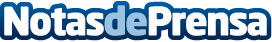 Lingokids se suma al proyecto Inevery Crea, un programa para introducir recursos digitales en las aulasMás de 40 docentes y 2.200 alumnos de 7 países están participando en el proyecto. El objetivo del proyecto es entender las mejoras a realizar en el proceso de aprendizaje, cuando se combinan las lecciones tradicionales con una plataforma digital con contenido de Oxford University PressDatos de contacto:NuriaNota de prensa publicada en: https://www.notasdeprensa.es/lingokids-se-suma-al-proyecto-inevery-crea-un Categorias: Nacional Idiomas Educación Sociedad Emprendedores Ocio para niños http://www.notasdeprensa.es